Сумська міська рада VІІІ СКЛИКАННЯ              СЕСІЯРІШЕННЯ від                     2021 року №              -МР м. СумиРозглянувши звернення громадянки, розроблену та надану технічну документацію із землеустрою щодо встановлення (відновлення) меж земельної ділянки в натурі (на місцевості), відповідно до статей 12, 40, 79-1, 116, 118, 120, 121, 122, пункту 5 частини четвертої статті 186 Земельного кодексу України, статті 55 Закону України «Про землеустрій», частини третьої статті 15 Закону України «Про доступ до публічної інформації», враховуючи протокол засідання постійної комісії з питань архітектури, містобудування, регулювання земельних відносин, природокористування та екології Сумської міської ради від 13.07.2021      № 26, керуючись  пунктом 34 частини першої статті 26 Закону України «Про місцеве самоврядування в Україні», Сумська міська рада  ВИРІШИЛА:1. Визнати таким, що втратив чинність, пункт 331 додатку № 50 до рішення  Виконавчого комітету Сумської міської ради народних депутатів від 16.12.1993 № 723 «Про передачу в приватну власність земель» стосовно надання у приватну власність земельної ділянки площею 0,1000 га за адресою: м. Суми, вул. Андрея Шептицького (колишня Комінтерна), 50 Мамоновій  Зінаіді Павлівні у зв’язку з неоформленням нею права власності на земельну ділянку та переходом права власності на   житловий будинок, розташований на даній земельній ділянці, до Мамонтової Зінаїди Павлівни.2. Затвердити технічну документацію із землеустрою щодо встановлення (відновлення) меж земельної ділянки в натурі (на місцевості) та надати у приватну власність Мамонтовій Зінаїді Павлівні  земельну ділянку за адресою: м. Суми, вул. Андрея Шептицького, 50, площею 0,0943 га, кадастровий номер 5910136600:15:010:0038. Категорія та функціональне призначення земельної ділянки: землі житлової та громадської забудови Сумської міської ради для будівництва і обслуговування житлового будинку, господарських будівель і споруд (присадибна ділянка).Сумський міський голова                                                                        О.М. ЛисенкоВиконавець: Клименко Ю.М.Ініціатор розгляду питання –– постійна комісія з питань архітектури, містобудування, регулювання земельних відносин, природокористування та екології Сумської міської ради Проєкт рішення підготовлено Департаментом забезпечення ресурсних платежів Сумської міської радиДоповідач – Клименко Ю.М.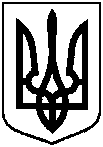 Проєктоприлюднено «__»_________2021 р.Про часткову втрату чинності рішення Виконавчого комітету Сумської міської ради народних депутатів та надання у приватну власність  земельної ділянки за адресою:  м. Суми, вул. Андрея Шептицького, 50, площею 0,0943 га Мамонтовій Зінаїді Павлівні, яка знаходиться у неї в користуванні